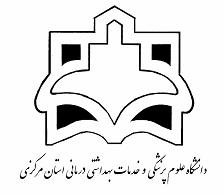 دانشکده پرستاری   اراک فرم تعیین استاد راهنما، مشاور و تصویب عنوان پایان نامهاستاد محترم: .......................خواهشمند است با راهنمایی پایان نامه اینجانب ........................................دانشجوی دوره کارشناسی ارشد رشته...........................ورودی........ با عنوان پایان نامه:................................................................................................................................................................. موافقت فرمایید  نام و نام خانوادگی دانشجو:                                                                                                                  تاریخ و امضاء نظر استاد راهنما:راهنمایی پایان نامه خانم/آقای.........................................را می پذیرم.نام و نام خانوادگی استاد راهنما:                                                                                                                        تاریخ و امضاءاستاد ارجمند جناب آقای/سرکار خانم:......................خواهشمند است مسئولیت مشاوره پایان نامه دوره کارشناسی ارشد آقای/ خانم....................................................را بعنوان استاد مشاور بپذیرید. استاد ارجمند جناب آقای/سرکار خانم:.......................خواهشمند است مسئولیت مشاوره پایان نامه دوره کارشناسی ارشد آقای/ خانم....................................................را بعنوان استاد مشاور بپذیرید.                                                                                                                                                                          تاریخ و امضاء استاد راهنمانظر اساتید مشاور:مشاوره پایان نامه آقای / خانم ......................... را می پذیرم.   نام و نام خانوادگی استاد مشاور:                                   تاریخ و امضاء مشاوره پایان نامه آقای/ خانم.......................... را می پذیرم.    نام و نام خانوادگی استاد مشاور:                                  تاریخ و امضاء مدیر گروه محترم آموزشی:آقای/خانم:.................................راهنمایی پایان نامه دانشجو آقای/خانم:.................................توسط آقای/خانم:........................................از نظر آیین نامه آموزشی و مصوبات دانشگاه بلامانع است.واحد تحصیلات تکمیلی:                                                                                                                                 تاریخ و امضاءنظر مدیر گروه:بدین وسیله موارد فوق مورد تایید اینجانب می باشد:نام و نام خانوادگی مدیر گروه                                                                                                                                 تاریخ و امضاء                                                                     